属区级审批权限的外商投资企业
终止审批 办事指南一、受理范围1. 具备外商投资企业终止申请条件的外商投资企业。2.符合下列全部条件的，可以提出申请： 1）符合《外商投资产业指导目录》、《中华人民共和国中外合资经营企业法》及其实施条例、《中华人民共和国中外合作经营企业法》及其实施细则、《中华人民共和国外资企业法》及其实施细则的要求；2)符合申请文件的要求（申请文件要求详见申请材料栏目）。二、设立依据1.《中外合资经营企业法》 第一条、 第三条　2.《中华人民共和国中外合资经营企业法实施条例》 第六条、第三条、第四条　3.《中华人民共和国中外合作经营企业法》 第五条　4.《中华人民共和国中外合作经营企业法实施细则》 第六条　、 第九条　5.《中华人民共和国外资企业法》 第六条6.《中华人民共和国外资企业法实施细则》 第七条 、 第四条 、 第五条三、实施机关本行政许可的办理机关为：江门市新会区科工商务局。权责如下：1.权责划分(国家)国家级权限：《外商投资产业指导目录》鼓励类、允许类总投资3亿美元及3亿美元以上，限制类总投资5000万美元及5000万美元以上。2.权责划分(省)省级权限：总投资3亿美元以下的鼓励类、允许类和限制类总投资5000万美元以下的外商投资企业。3.权责划分(市)市级权限：投资总额3000万美元以上、1亿美元以下鼓励类、允许类项目。4.权责划分(区)区级权限：投资总额在3000万美元以下的鼓励类、允许类项目。 四、审批条件五、申请材料申请材料以纸质材料为准，申请材料采用A4纸。广东省外商投资项目网上审批系统（网址为：http://210.76.69.83/app/entp/table）有合同、章程、股权转让协议等文本模板下载，供参考。表1属区级审批权限的外商投资企业终止审批申请材料目录六、审批时限七、审批收费不收费 八、审批流程1. 本事项窗口办理流程如下：1）申请申请人通过窗口提出申请，根据要求提交申请材料。2）受理区科工商务局驻行政服务中心窗口收到申请材料之日起1个工作日作出受理或不受理决定。经审查，申请材料不齐全或者不符合法定形式的，在1个工作日内以电话或出具初审意见方式一次性告知申请人。3）审查受理后，审查人员对材料进行审查，在5个工作日内作出审查决定。符合审批条件的，出具《江门市新会区科工商务局关于同意XX的批复》及《中华人民共和国外商投资企业批准证书》或《中华人民共和国台港澳侨投资企业批准证书》。4）领取结果区科工商务局作出批复决定后，区科工商务局窗口工作人员将以电话方式通知申请人到窗口领取批复与批准证书。本事项的窗口办理流程图见《属区级审批权限的外商投资企业设立（含合同、章程）审批窗口办理流程图》。2. 本事项网上办理流程如下：1）申请申请人在线提出申请并将纸质材料交至窗口，根据要求提交申请材料。2）受理区科工商务局驻行政服务中心窗口收到申请材料之日起1个工作日作出受理或不受理决定。经审查，申请材料不齐全或者不符合法定形式的，在1个工作日内以电话或出具初审意见方式一次性告知申请人。3）审查受理后，审查人员对材料进行审查，在5个工作日内作出审查决定。符合审批条件的，出具《江门市新会区科工商务局关于同意XX的批复》及《中华人民共和国外商投资企业批准证书》或《中华人民共和国台港澳侨投资企业批准证书》。4）领取结果经区科工商务局作出批复决定后，区科工商务局窗口工作人员将以电话方式通知申请人到窗口领取批复与批准证书。本事项的窗口办理流程图见《属市级审批权限的外商投资企业设立（含合同、章程）审批网上办理流程图》。九、办理地址1.窗口办理地址2.网上办理网址http://210.76.69.83/approveIndex.html十、咨询、投诉、行政复议或行政诉讼1.申请人可通过电话、网上、窗口等方式进行咨询和审批进程查询。电话查询： 0750-6297329；    网上查询： http://210.76.69.83/app/entp/status；窗口地址是：江门市新会区会城振兴二路73号行政服务中心三楼68、69号窗口。2.申请人可通过电话、网上、窗口等方式进行投诉。电话：12345/0750-6297329；网址：http://12345.jiangmen.gov.cn/；窗口地址是：新会区会城知政北路21号区科工商务局外资管理股。3.申请人对本行政许可审批事项的办理结果有异议的，可依法申请行政复议或提起行政诉讼。行政复议：江门市新会区人民政府行政复议委员会，新会区会城同庆路1号，电话0750-6390655。行政诉讼：江门市新会区人民法院，新会区会城同庆路8号，电话：0750-6398019。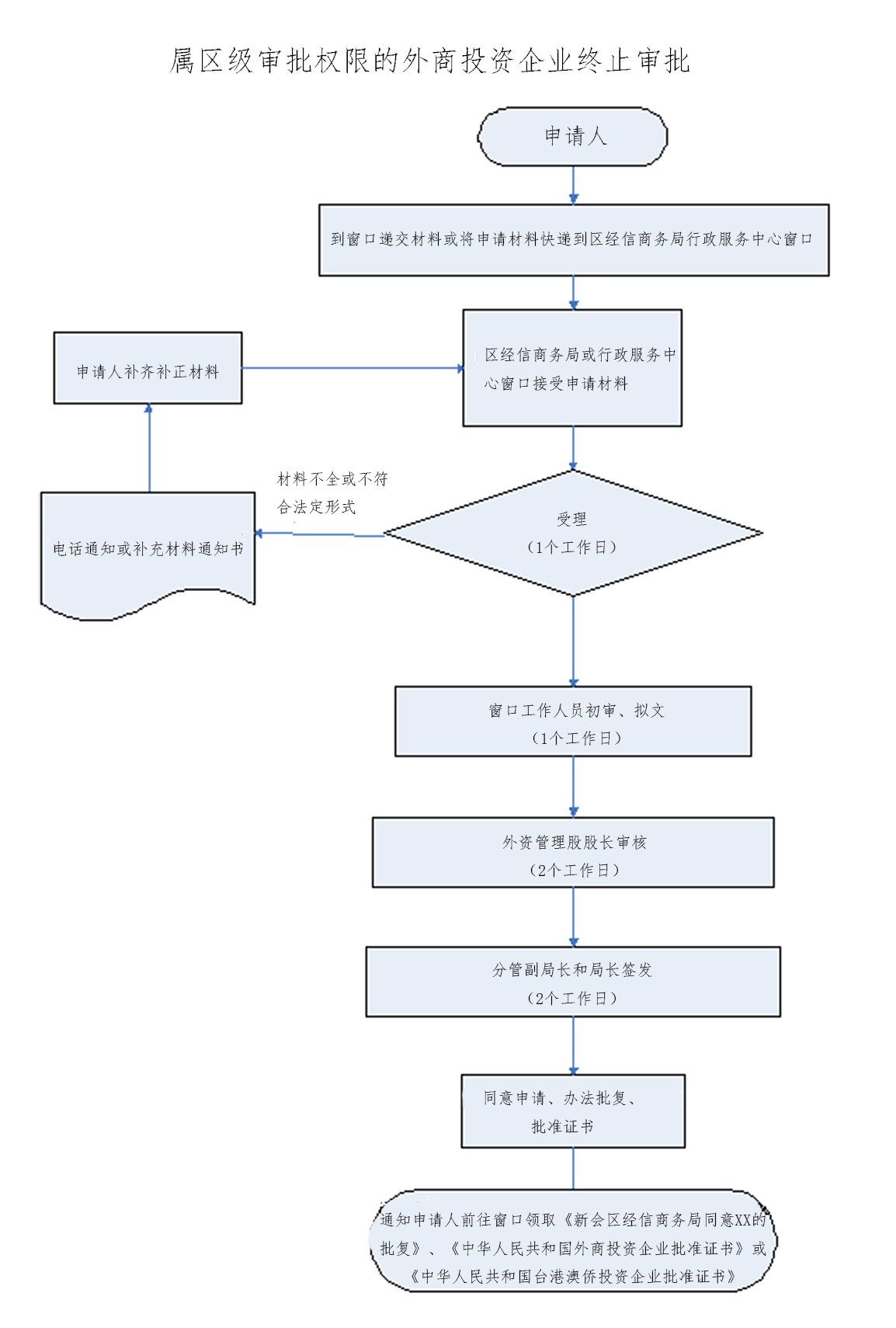 图1 属区级审批权限的外商投资企业终止审批窗口办理流程图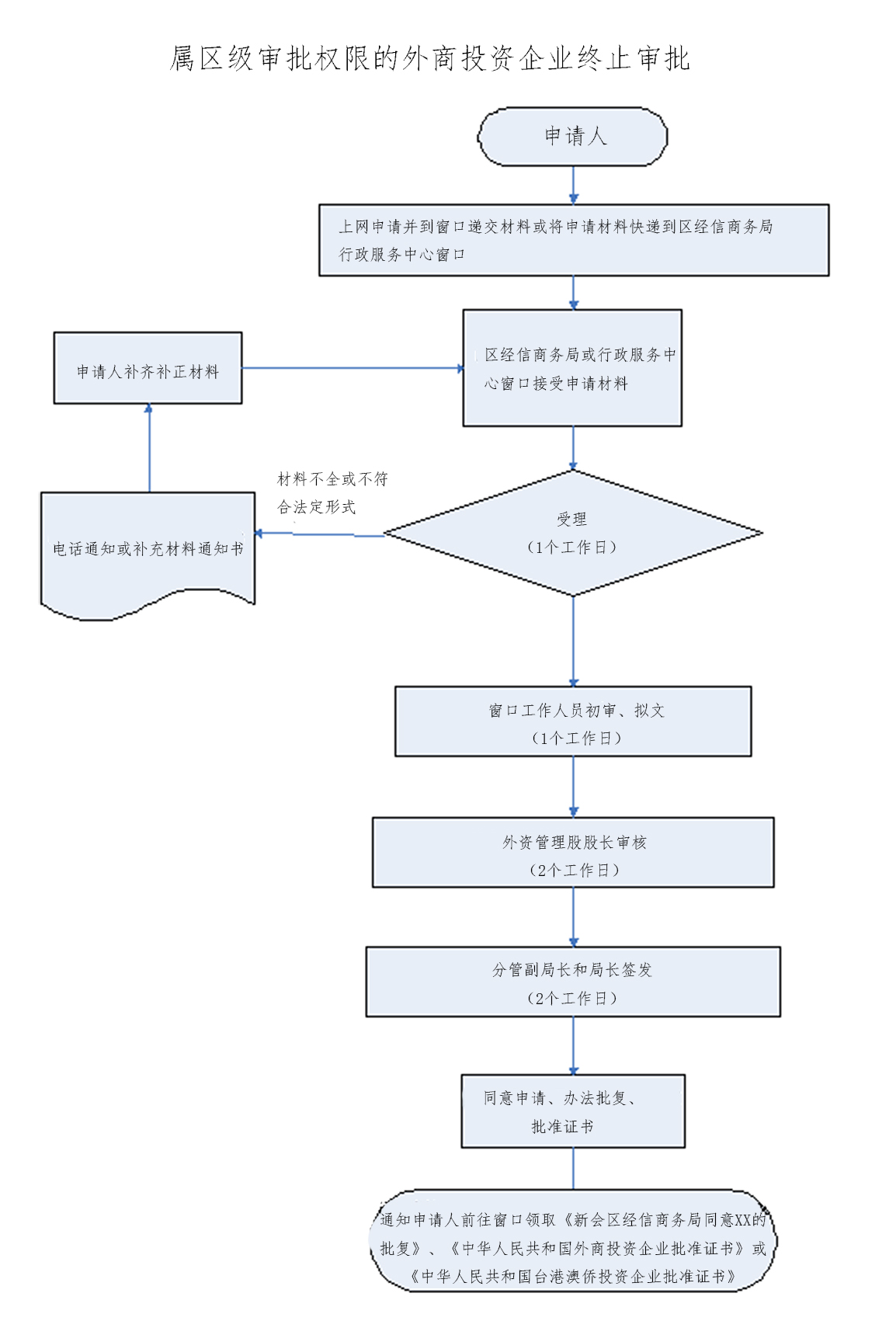 图2 属区级审批权限的外商投资企业终止审批网上办理流程图设立依据必要条件材料名称要求原件
份数（份/套）复印件
份数（份/套）纸质/电子版申请书 申请书由企业自制，没有固定格式，需加盖企业公章。 20纸质 企业关停登记表加盖企业公章。20纸质企业最高权力机构的关于同意提前解散企业的决议/决定最高权力机构盖章、签名。            20纸质营业执照（复印件） 提供复印件即可。 0 2纸质 批准证书原件 正本、副本2 20纸质 法律文件送达授权委托书申请人确保审批资料送达人与被授权人一致，需委托他人送达法律文件的。            2            0纸质            被授权人身份证明无。            02纸质申请时限 无无无受理时限1工作日 受理时限说明 自收到申请材料之日起1个工作日内作出受理决定法定办理时限90 工作日 法定办理时限说明 合资、外资企业，接到申请之日起90天内，合作企业，接到申请之日起45天内（备注：根据外资三大法及其实施细则） 承诺办理时限5工作日 承诺办理时限说明 资料齐备5个工作日 窗口名称窗口地址窗口电话区科工商务局窗口江门市新会区会城振兴二路73号行政服务中心三楼68、69号窗口6297329